Уважаемые коллеги!	Информируем вас о проведении 10.05.2023 в 19.00 в режиме видеоконференцсвязи (ВКС)  краевого родительского собрания «Мой ребенок - выпускник». 	К участию в ВКС приглашаются родители (законные представители) участников ГИА-9 и ГИА-11, директора общеобразовательных организаций, муниципальные, школьные координаторы ГИА. 	Формат ВКС - информация для родителей (законных представителей) по вопросам проведения ГИА-9 и ГИА-11 и ответы должностных лиц и специалистов министерства образования Приморского края на вопросы родителей (законных представителей). 	Просим вас проинформировать всех указанных лиц о данном мероприятии, директорам ОО быть готовыми прокомментировать задаваемые вопросы, дать аргументированные пояснения.  	Обращаем ваше внимание, что подключение осуществлять исключительно из образовательных организаций, количество точек подключения: г. Дальнереченск: МБОУ «Лицей», МБОУ «СОШ№2», МБОУ «СОШ№3» 	Участие в ВКС обязательно для всех руководителей общеобразовательных учреждений, школьных координаторов по ГИА-9, ГИА-11.	Ссылка для подключения: https://sferum.ru/?call_link=-OwzlNaSpqB0HBYJZUlC27fwNm1iBmQBQNaoIsaVJJQ.Начальникмуниципального казенного учреждения  «Управление образования»Дальнереченского городского округа                                                    Н.Н. ШитькоВ.В. Кондратьева8(42356)25012МУНИЦИПАЛЬНОЕ КАЗЕННОЕ УЧРЕЖДЕНИЕ«УПРАВЛЕНИЕ ОБРАЗОВАНИЯ»ДАЛЬНЕРЕЧЕНСКОГОГОРОДСКОГО ОКРУГАул. Победы, . Дальнереченск, Приморский край,  692135Телефон/факс:  25-9-55E-mail: uodgo@mail.ruОКПО 65448711  ОГРН 1102506000123ИНН\КПП 2506011650/25060100104.05.2023 г  № 437-1Руководителям МБОУ «Лицей»МБОУ «СОШ№2»
МБОУ «СОШ№3»МБОУ «СОШ№5»МБОУ «СОШ№6»МБОУ «ООШ№12»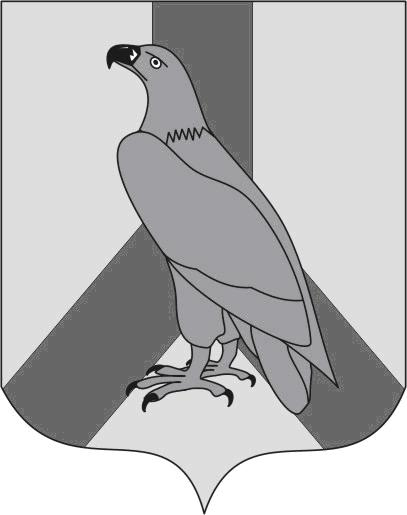 